 Supplemental Data S1. Study area with information about field surveys and healers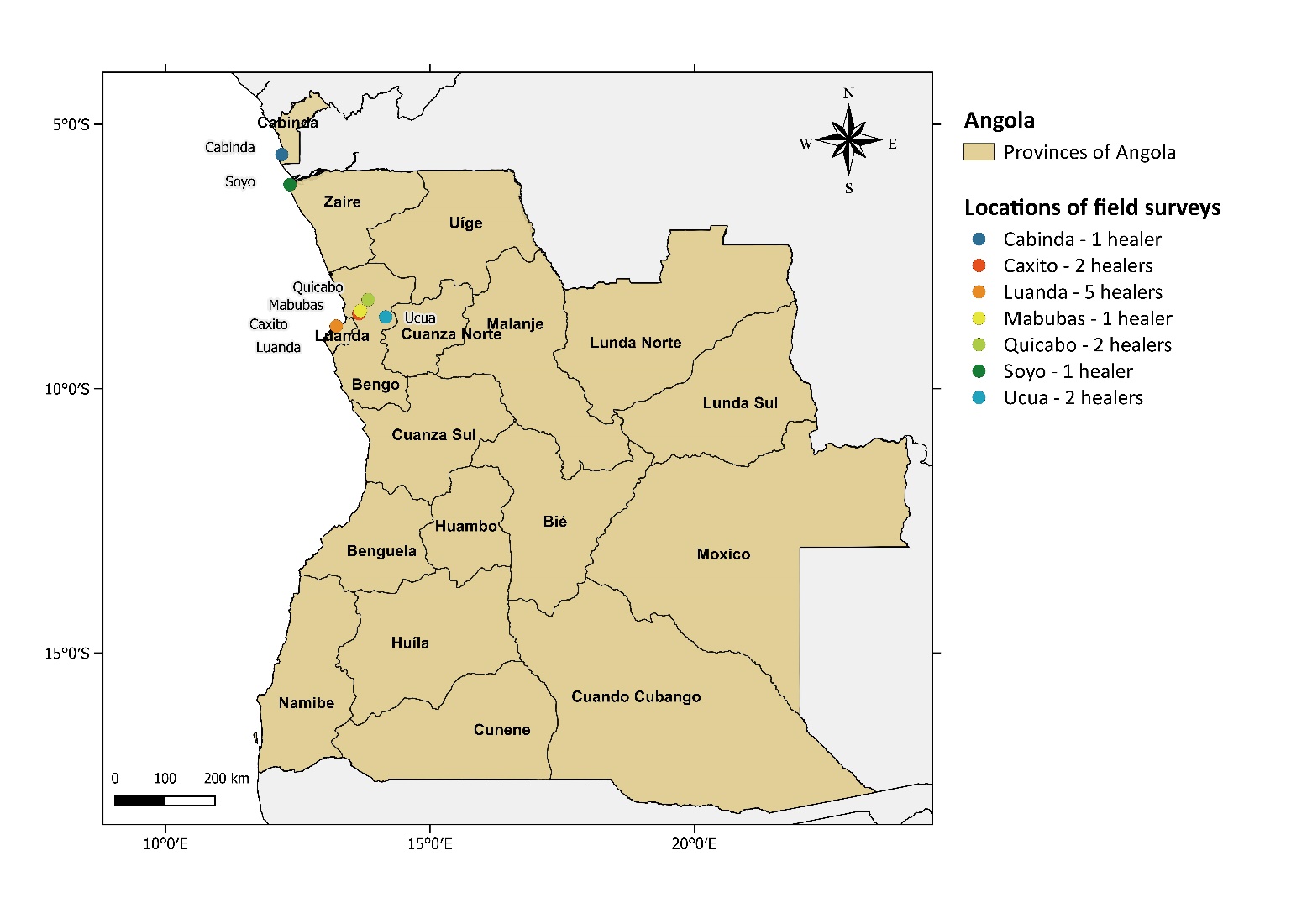 Healers’ information:Healer NameGenderAgeProvinceLocationYearAmélia MugungaFemale71BengoMabubas2008Antónia AugustoFemale82BengoCaxito2011Carlota PontesFemale65BengoQuicabo2008Daniel SamuelMale41ZaireSoyo2013Delfina CapitaFemale83LuandaLuanda2009Eva AfonsoFemale101BengoUcua2011Joana VieiraFemale63LuandaLuanda2012Manuel de CarvalhoMale61LuandaLuanda2013Maria MateusFemale68LuandaLuanda2012Nphumu NkondeMale72CabindaCabinda2013Quissanga JoãoMale101BengoUcua2008Sabina GomesFemale85BengoCaxito2010Teresa TeixeiraFemale50LuandaLuanda2013Teresa TomenseFemale75BengoQuicabo2009